В Томской области водители автомашин выступили за безопасный обгон Опытные водители знают, что при осуществлении выезда на полосу встречного движения и обгоне других транспортных средств необходимо оценивать как собственные силы, так и поведение остальных участников дорожного движения. Нарушение правил обгона и неправильная оценка дорожной обстановки при выезде на встречную полосу при осуществлении этого маневра часто приводят к дорожно-транспортным происшествиям с тяжелыми последствиями.Избежать различные  аварийные ситуации на дороге водителям помогает выбор безопасных моделей поведения, которые исключают грубые нарушения правил дорожного движения и необоснованный выезд на встречную полосу.Поэтому, приняв участие в фотосессии, организованной автоинспекторами на одной из Молчановских автодорог, водители призвали других участников дорожного движения к ответственному поведению  с помощью  тематического хештега #БезопасныйОбгон70.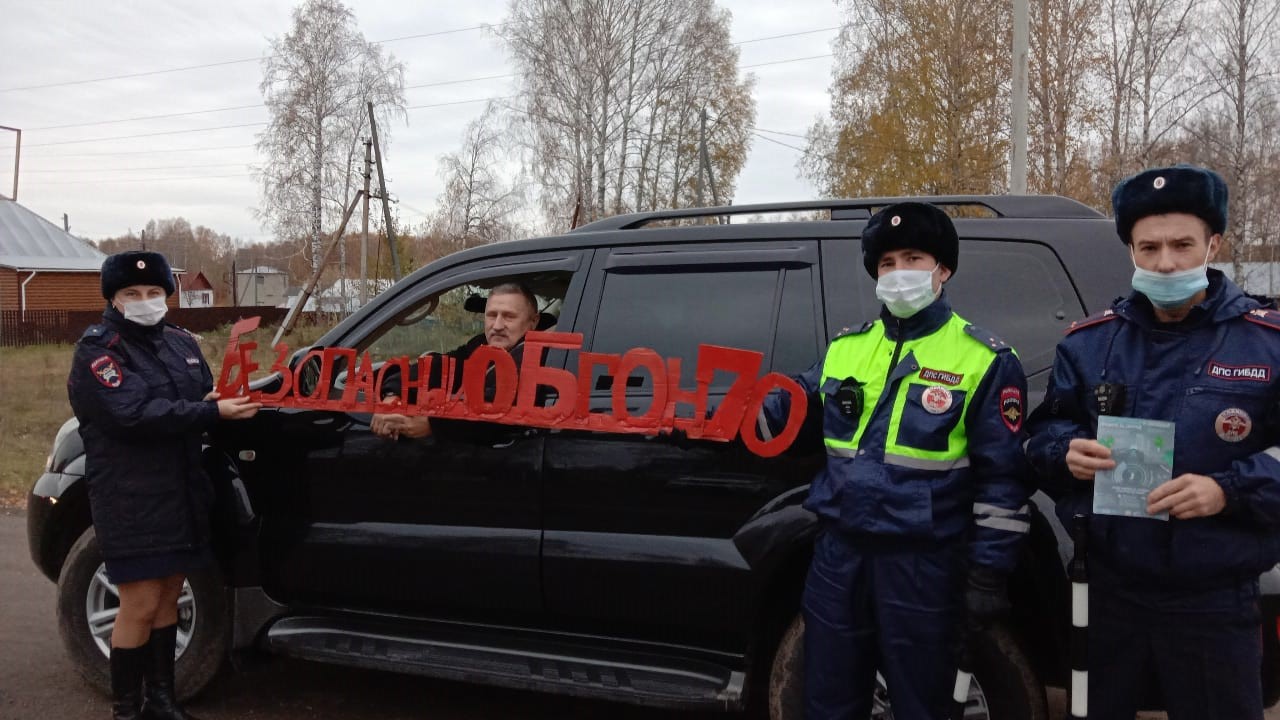 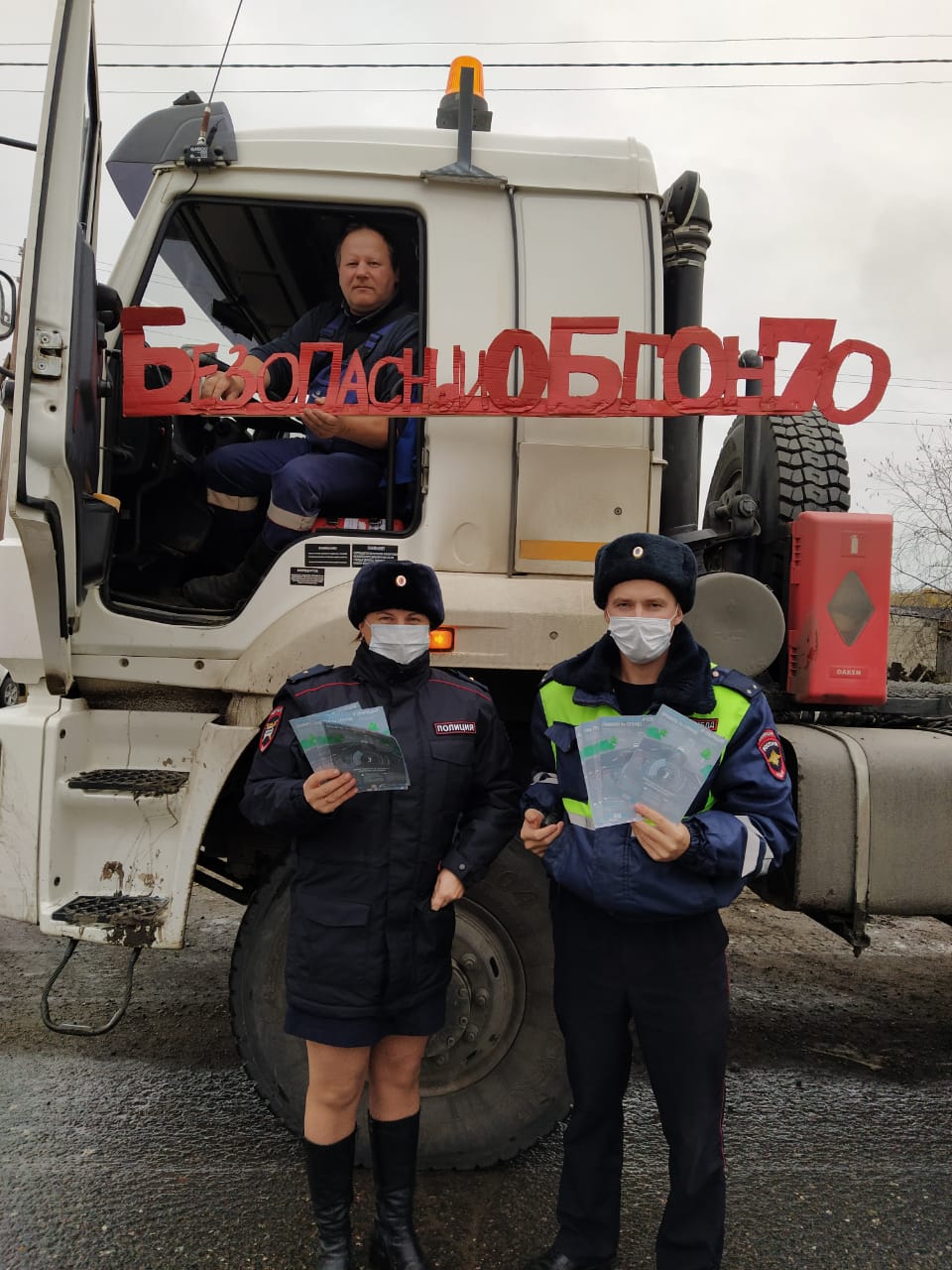 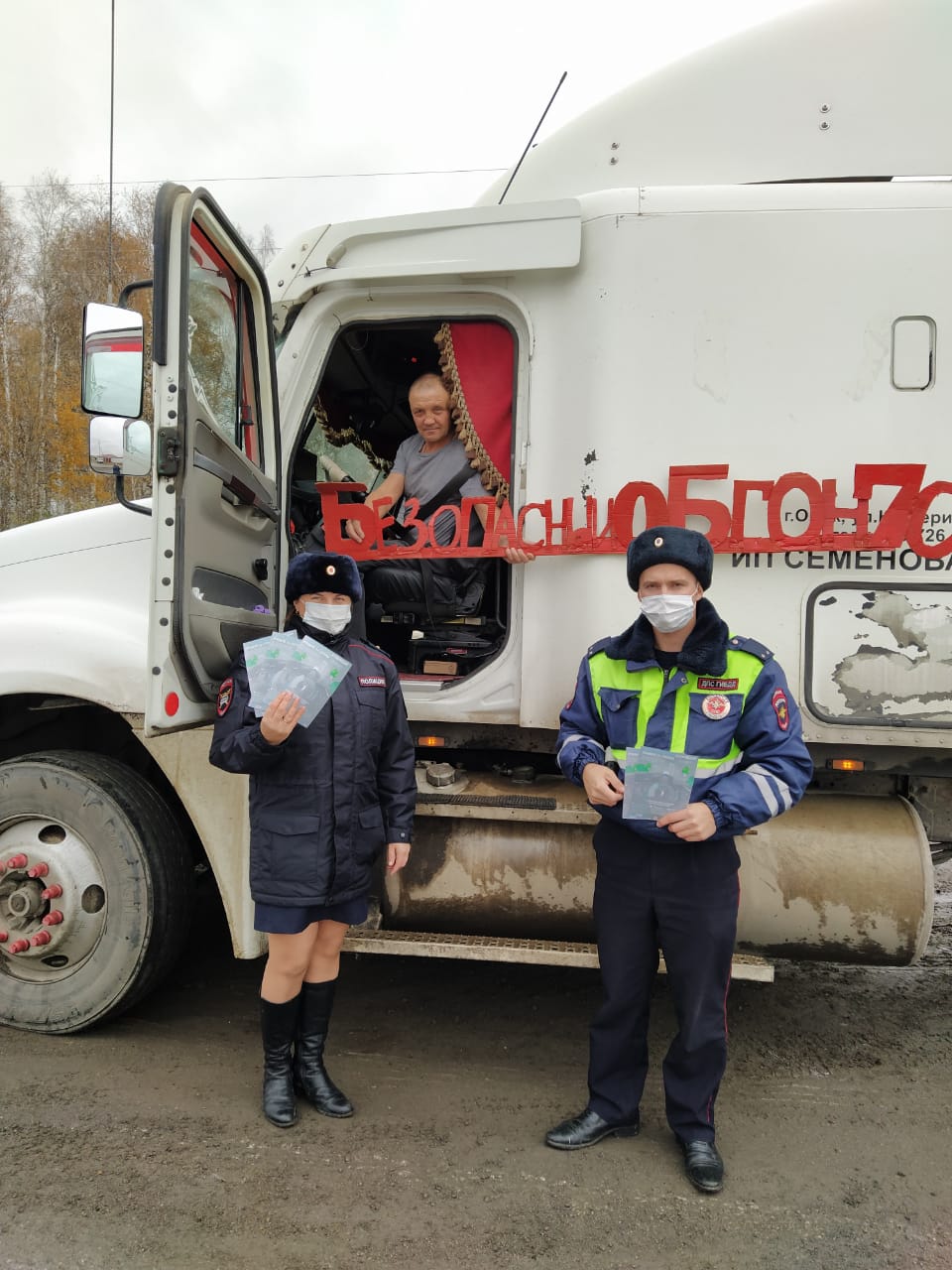 